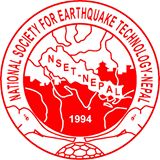 Call for Trained VolunteersIn the light of the immediate and immense needs arising from the extensive damage of the Nepal Earthquake, NSET is encouraging all its trained volunteers to extend invaluable assistance for the country in these trying times.  Interested volunteers are requested to send the following information to NSET at E-mail: info@nset.org.np or send message to NSET Facebook account: https://www.facebook.com/pages/National-Society-for-Earthquake-Technology-Nepal-NSET/130929626928055 or Twitter https://twitter.com/NSETNepal1 Full Name:Skill/Expertise (Trainings Acquired):Age:Gender:Present Address:Mobile Number:E-mail Address:We will highly appreciate receiving your response at the soonest. NSET will contact you for further instructions. Thank you.National Society for Earthquake Technology-Nepal (NSET)Sainbu, Bhainsepati Residential Area, Lalitpur
Tel: (977-1) 5591000, Fax: (977-1) 5592692
P.O.Box: 13775, Kathmandu, Nepal
Email: nset@nset.org.np; Website: www.nset.org.np